CHAPTER 729RECOVERY OF FORFEITED PROPERTY§7151.  Seizure of forfeited personal propertyWhen personal property is forfeited for an offense and no special mode is prescribed for recovering it, any person entitled to the whole or part thereof may seize and keep it until final judgment unless restored on the bond as provided.§7152.  Restoration to claimant on giving bondIf the person claiming it for himself or another gives bond to the party seizing, with sufficient surety, to pay the appraised value when it is decreed forfeited, it shall be restored to him.§7153.  AppraisalThe value shall be ascertained by the appraisement of 3 disinterested persons mutually chosen by the parties, or, if they cannot agree, by a justice of the peace in the county.  [PL 1987, c. 736, §19 (AMD).]SECTION HISTORYPL 1981, c. 456, §A56 (AMD). PL 1987, c. 736, §19 (AMD). §7154.  Inventory and appraisal if no claimantIf no person claims the property after such seizure, the party seizing shall cause an inventory and appraisement thereof to be made by 3 disinterested persons, under oath, appointed by a justice of the peace in the county.  [PL 1967, c. 544, §39 (AMD).]SECTION HISTORYPL 1967, c. 544, §39 (AMD). §7155.  Libel in Superior Court; noticeThe party seizing, within 20 days, shall file a complaint in the clerk's office of the Superior Court in the county where the offense was committed, stating the cause of seizure and praying for an order of forfeiture. The clerk shall thereupon make out a notice to all persons to appear at such court at the time appointed to show cause why such order should not be passed, which notice shall be published in some newspaper printed in the county, if any, if not, in the state paper, at least 14 days before the time of trial.  [PL 1967, c. 544, §40 (AMD).]SECTION HISTORYPL 1967, c. 544, §40 (AMD). §7156.  Bond on seizureWhen there is a claimant, the court may order the party seizing to give bond to him with sufficient surety for the safekeeping of the property seized, compliance with the order of court for restoration, and the payment of costs and damages, if not forfeited, and may hear and determine the cause by a jury, or without, if the parties agree, and may allow costs against the claimant. If there is no claimant, the court shall order the forfeiture and disposal of the property according to law, and a sale and distribution of the proceeds, after deducting all proper charges.§7157.  Complaint not supported; property restored with damagesIf the complaint is not supported or is discontinued, the court shall order a restoration of the property, with costs. If the jury or court finds the seizure without probable cause, reasonable damages shall be ordered for the claimant.§7158.  Appeals(REPEALED)SECTION HISTORYPL 1967, c. 544, §41 (RP). The State of Maine claims a copyright in its codified statutes. If you intend to republish this material, we require that you include the following disclaimer in your publication:All copyrights and other rights to statutory text are reserved by the State of Maine. The text included in this publication reflects changes made through the First Regular and First Special Session of the 131st Maine Legislature and is current through November 1. 2023
                    . The text is subject to change without notice. It is a version that has not been officially certified by the Secretary of State. Refer to the Maine Revised Statutes Annotated and supplements for certified text.
                The Office of the Revisor of Statutes also requests that you send us one copy of any statutory publication you may produce. Our goal is not to restrict publishing activity, but to keep track of who is publishing what, to identify any needless duplication and to preserve the State's copyright rights.PLEASE NOTE: The Revisor's Office cannot perform research for or provide legal advice or interpretation of Maine law to the public. If you need legal assistance, please contact a qualified attorney.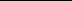 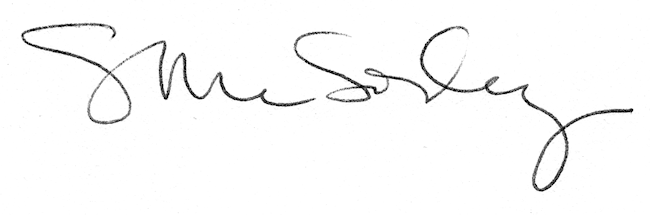 